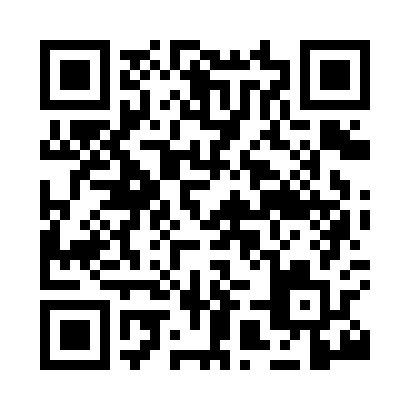 Prayer times for Anlaby, East Riding of Yorkshire, UKWed 1 May 2024 - Fri 31 May 2024High Latitude Method: Angle Based RulePrayer Calculation Method: Islamic Society of North AmericaAsar Calculation Method: HanafiPrayer times provided by https://www.salahtimes.comDateDayFajrSunriseDhuhrAsrMaghribIsha1Wed3:175:2512:596:098:3310:432Thu3:135:2312:596:108:3510:463Fri3:105:2112:596:118:3710:484Sat3:095:1912:586:128:3910:495Sun3:085:1712:586:138:4010:506Mon3:075:1512:586:148:4210:507Tue3:065:1412:586:158:4410:518Wed3:055:1212:586:168:4610:529Thu3:045:1012:586:178:4710:5310Fri3:035:0812:586:188:4910:5411Sat3:025:0612:586:198:5110:5512Sun3:015:0412:586:208:5310:5613Mon3:015:0312:586:218:5410:5614Tue3:005:0112:586:228:5610:5715Wed2:594:5912:586:238:5810:5816Thu2:584:5812:586:248:5910:5917Fri2:574:5612:586:259:0111:0018Sat2:574:5512:586:269:0311:0119Sun2:564:5312:586:279:0411:0120Mon2:554:5212:586:289:0611:0221Tue2:554:5012:586:299:0711:0322Wed2:544:4912:586:309:0911:0423Thu2:534:4812:596:309:1011:0524Fri2:534:4612:596:319:1211:0525Sat2:524:4512:596:329:1311:0626Sun2:524:4412:596:339:1411:0727Mon2:514:4312:596:349:1611:0828Tue2:504:4212:596:359:1711:0829Wed2:504:4112:596:359:1911:0930Thu2:504:4012:596:369:2011:1031Fri2:494:391:006:379:2111:10